 JELOVNIK ŠKOLSKE KUHINJEOSNOVNE ŠKOLE ZRINSKIH I FRANKOPANA OTOČAC, PŠ VRHOVINE  ZA travanj 2022.  UKOLIKO UČENIK IZOSTANE S NASTAVE TIJEKOM MJESECA DVA I VIŠE DANA, A UPLATIO JE CIJELI IZNOS ZA KUHINJU, U SLJEDEĆEM  MJESECU IZNOS ZA KUHINJU ĆE MU SE UMANJITI.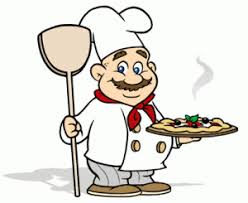 ŠKOLA ZADRŽAVA PRAVO IZMJENE JELOVNIKADA-TUM                                                NAZIV  JELA  1.4.RIBLJI ŠTAPIĆI, KRUMPIR SALATA, KRAFNA, SOK   4.4.ZAPEČENA TJESTENINA SA ŠUNKOM I SIROM, KRUH, BANANE, SOK   5.4.BOLONJEZ ŠPAGETI, KRUH, MRAMORNI KOLAČ, SOK  6.4.POLICE, SLANINA, PALAČINKE, ČAJ  7.4.PILEĆI BATAK, MLINCI, KRUH, KROASAN, SOK   8.4.RIBLJI FILE, KRUMPIR SA ŠPINATOM, KRUH, KOLAČ, SOK11.4.PIZZA,  JOGURT, VOĆE12.4.ĆUFTE U UMAKU OD RAJČICE, PIRE KRUMPIR, KRUH, BISKVIT, SOK13.4.VARIVO S POVRĆEM I KOBASICOM, KRUH, KOLAČ25.4.DIZANA TJESTENINA PUNJENA ŠUNKOM I SIROM, VOĆE, ČAJ26.4.GRAH S KOBASICOM I SLANINOM,  JEČAM, KRUH,  KRAFNE, SOK27.4.POLICE, SLANINA,  BISKVIT, JOGURT28.4.POHANA PURETINA, RIŽA S POVRĆEM, KRUH, KOLAČ, SOK  29.4.RIBLJI ŠTAPIĆI, POMFRIT, KOLAČ, SOK 